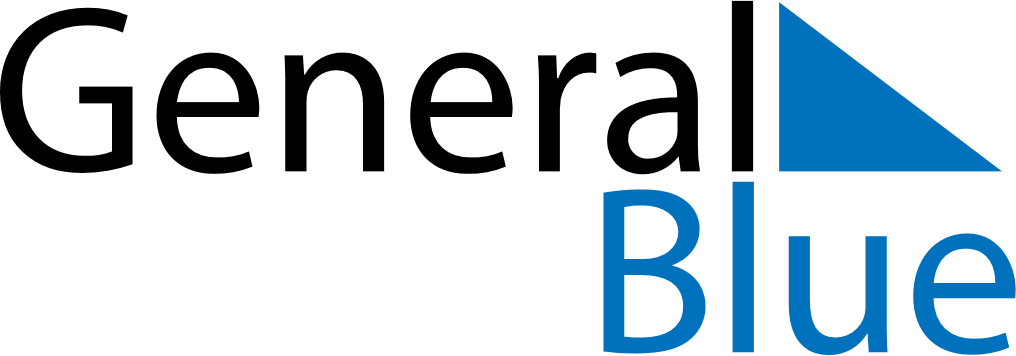 June 2024June 2024June 2024June 2024June 2024June 2024June 2024Obo, Haut-Mbomou, Central African RepublicObo, Haut-Mbomou, Central African RepublicObo, Haut-Mbomou, Central African RepublicObo, Haut-Mbomou, Central African RepublicObo, Haut-Mbomou, Central African RepublicObo, Haut-Mbomou, Central African RepublicObo, Haut-Mbomou, Central African RepublicSundayMondayMondayTuesdayWednesdayThursdayFridaySaturday1Sunrise: 4:59 AMSunset: 5:24 PMDaylight: 12 hours and 24 minutes.23345678Sunrise: 4:59 AMSunset: 5:24 PMDaylight: 12 hours and 24 minutes.Sunrise: 4:59 AMSunset: 5:24 PMDaylight: 12 hours and 25 minutes.Sunrise: 4:59 AMSunset: 5:24 PMDaylight: 12 hours and 25 minutes.Sunrise: 4:59 AMSunset: 5:24 PMDaylight: 12 hours and 25 minutes.Sunrise: 4:59 AMSunset: 5:25 PMDaylight: 12 hours and 25 minutes.Sunrise: 5:00 AMSunset: 5:25 PMDaylight: 12 hours and 25 minutes.Sunrise: 5:00 AMSunset: 5:25 PMDaylight: 12 hours and 25 minutes.Sunrise: 5:00 AMSunset: 5:25 PMDaylight: 12 hours and 25 minutes.910101112131415Sunrise: 5:00 AMSunset: 5:26 PMDaylight: 12 hours and 25 minutes.Sunrise: 5:00 AMSunset: 5:26 PMDaylight: 12 hours and 25 minutes.Sunrise: 5:00 AMSunset: 5:26 PMDaylight: 12 hours and 25 minutes.Sunrise: 5:00 AMSunset: 5:26 PMDaylight: 12 hours and 25 minutes.Sunrise: 5:01 AMSunset: 5:26 PMDaylight: 12 hours and 25 minutes.Sunrise: 5:01 AMSunset: 5:27 PMDaylight: 12 hours and 25 minutes.Sunrise: 5:01 AMSunset: 5:27 PMDaylight: 12 hours and 25 minutes.Sunrise: 5:01 AMSunset: 5:27 PMDaylight: 12 hours and 25 minutes.1617171819202122Sunrise: 5:01 AMSunset: 5:27 PMDaylight: 12 hours and 26 minutes.Sunrise: 5:01 AMSunset: 5:27 PMDaylight: 12 hours and 26 minutes.Sunrise: 5:01 AMSunset: 5:27 PMDaylight: 12 hours and 26 minutes.Sunrise: 5:02 AMSunset: 5:28 PMDaylight: 12 hours and 26 minutes.Sunrise: 5:02 AMSunset: 5:28 PMDaylight: 12 hours and 26 minutes.Sunrise: 5:02 AMSunset: 5:28 PMDaylight: 12 hours and 26 minutes.Sunrise: 5:02 AMSunset: 5:28 PMDaylight: 12 hours and 26 minutes.Sunrise: 5:03 AMSunset: 5:29 PMDaylight: 12 hours and 26 minutes.2324242526272829Sunrise: 5:03 AMSunset: 5:29 PMDaylight: 12 hours and 26 minutes.Sunrise: 5:03 AMSunset: 5:29 PMDaylight: 12 hours and 26 minutes.Sunrise: 5:03 AMSunset: 5:29 PMDaylight: 12 hours and 26 minutes.Sunrise: 5:03 AMSunset: 5:29 PMDaylight: 12 hours and 26 minutes.Sunrise: 5:03 AMSunset: 5:29 PMDaylight: 12 hours and 25 minutes.Sunrise: 5:04 AMSunset: 5:30 PMDaylight: 12 hours and 25 minutes.Sunrise: 5:04 AMSunset: 5:30 PMDaylight: 12 hours and 25 minutes.Sunrise: 5:04 AMSunset: 5:30 PMDaylight: 12 hours and 25 minutes.30Sunrise: 5:04 AMSunset: 5:30 PMDaylight: 12 hours and 25 minutes.